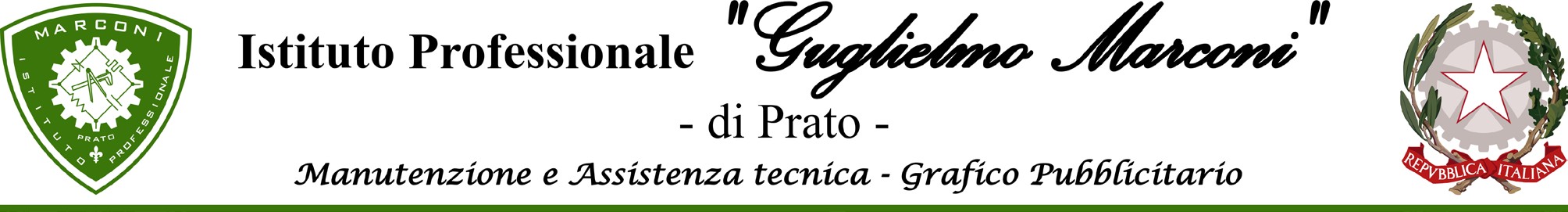 MODULO DI RICHIESTA UFFICIO TECNICO D.P.I. a.s.____ (da restituire all’ufficio tecnico)Docente/Assistente tecnico/Collaboratore scolastico __________________________________________Laboratorio_____________________________________________________________________Prato, lì………….......      Firma e Timbro Ferramenta/Mesticheria	Firma Docente/Assistente Tecnico/CollaboratoriScolastico✀	✀	✀MODULO RICHIESTA DPI – a.s. ___________ (da rilasciare alla mesticheria incaricata)Docente/Assistentetecnico/Collaboratori_________Laboratorio _______________________________Prato, lì……………………	Firma Docente/Assistente tecnico/Collaboratore scolastico 	_ 	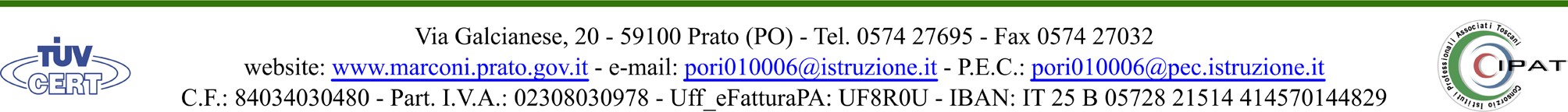 DPIQUANTITATIVO (n° pezzi)Taglia/numeroOcchialini anti-abrasione -. Mascherina antipolvere se necessariaTuta da lavoroGuanti rischio meccanicoScarpe antinfortunistiche Sp1 per docenti e collaboratori scolastici -  Sp3 per docenti e assistenti che lavorano nelle officine meccanicheDPIQUANTITATIVO (n° pezzi)Taglia/numeroOcchialini anti-abrasione -. Mascherina antipolvere se necessariaTuta da lavoroGuanti rischio meccanicoScarpe antinfortunistiche Sp1 per docenti e collaboratori scolastici -  Sp3 per docenti e assistenti che lavorano nelle officine meccaniche